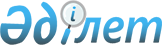 Об утверждении Правил осуществления санитарно-карантинного контроля и обеспечения санитарной охраны границы и территории Республики Казахстан
					
			Утративший силу
			
			
		
					Постановление Правительства Республики Казахстан от 22 ноября 2003 года N 1168. Утратило силу постановлением Правительства Республики Казахстан от 30 декабря 2009 года N 2293      Сноска. Утратило силу постановлением Правительства РК от 30.12.2009 N 2293 (порядок введения в действие см. п. 3).      В целях реализации Закона Республики Казахстан "О санитарно-эпидемиологическом благополучии населения" Правительство Республики Казахстан постановляет: 

      1. Утвердить прилагаемые Правила осуществления санитарно-карантинного контроля и обеспечения санитарной охраны границы и территории Республики Казахстан. 

      2. Настоящее постановление вступает в силу со дня подписания и подлежит опубликованию.       Премьер-Министр 

      Республики Казахстан Утверждены          

постановлением Правительства 

Республики Казахстан     

от 22 ноября 2003 года N 1168 

Правила 

осуществления санитарно-карантинного контроля и 

обеспечения санитарной охраны границы и 

территории Республики Казахстан 

1. Общие положения       1. Настоящие Правила осуществления санитарно-карантинного контроля и обеспечения санитарной охраны границы и территории Республики Казахстан (далее - Правила) регламентируют порядок осуществления контроля за перемещением людей и грузов через Государственную границу, проводимый в целях недопущения завоза на территорию страны инфекционных и паразитарных заболеваний, потенциально опасных для здоровья человека веществ и продукции, а также проведения мероприятий в целях санитарной охраны территории Республики Казахстан. 

      2. Организация санитарно-карантинного контроля на Государственной границе Республики Казахстан и обеспечение санитарной охраны границы и территории Республики Казахстан проводятся территориальными подразделениями уполномоченного органа в области санитарно-эпидемиологического благополучия населения на Государственной границе и исполнительными органами, осуществляющими деятельность в области санитарно-эпидемиологического благополучия населения на соответствующих территориях (далее - Органы). 

2. Порядок осуществления санитарно-карантинного контроля и 

обеспечения санитарной охраны границы и территории 

Республики Казахстан       3. Санитарно-карантинный контроль проводится Органами в пунктах пропуска через Государственную границу Республики Казахстан и является составной частью санитарной охраны границы и территории Республики Казахстан. 

      4. Санитарно-карантинный контроль проводится в отношении всех лиц, пересекающих Государственную границу, в том числе пассажиров, поездных бригад, экипажей и персонала транспортных средств и лиц, пересекающих Государственную границу в пешем порядке, транспортных средств, а также грузов, представляющих опасность для здоровья населения. 

      5. Санитарно-карантинный контроль проводится в целях недопущения завоза и распространения следующих инфекционных и паразитарных заболеваний: 

      1) карантинные инфекции (чума, холера, желтая лихорадка); 

      2) особо опасные инфекции (контагиозные вирусные геморрагические лихорадки: Ласса, Марбурга, Эбола); 

      3) тяжелый острый респираторный синдром или атипичная пневмония; 

      4) паразитарные заболевания (малярия). 

      6. Санитарно-карантинный контроль проводится при: 

      1) прибытии пассажирского и иного транспортного средства или физического лица из стран, неблагополучных по инфекционным и паразитарным заболеваниям, предусмотренным в пункте 5 настоящих Правил на момент прибытия; 

      2) получении сообщения от экипажа пассажирского и иного транспортного средства о наличии больного или лица с подозрением на инфекционное и/или паразитарное заболевание на транспортном средстве; 

      3) получении информации от компетентных органов страны отправителя, транзита или получателя, о прибытии груза, представляющего опасность для здоровья населения; 

      4) вскрытии контейнеров и лихтеров грузополучателем в пунктах пропуска или нарушения их целостности; 

      5) обнаружении на транспортном средстве насекомых-переносчиков инфекционных и паразитарных заболеваний, перечисленных в пункте 5 настоящих Правил и павших грызунов. 

      Должностные лица, осуществляющие санитарно-карантинный контроль в пунктах пропуска, при наличии объективных эпидемиологических показаний могут подвергнуть санитарно-карантинному контролю по прибытии любое транспортное средство или контейнеры, а также любое лицо, прибывшее международным рейсом. 

      7. Для осуществления санитарно-карантинного контроля представляются следующие документы: 

      1) медико-санитарная декларация пассажирского транспортного средства; 

      2) свидетельство о дезинсекции и дератизации пассажирского и иного транспортного средства; 

      3) сопроводительные документы на грузы. 

      При этом проводятся: 

      4) лабораторные (инструментальные) исследования веществ и продукции, представляющих опасность для здоровья населения на предмет их соответствия санитарно-эпидемиологическим правилам и нормам, гигиеническим нормативам; 

      5) медицинский осмотр и опрос лиц, прибывающих из стран, неблагополучных по инфекционным и паразитарным заболеваниям, указанным в пункте 5 настоящих Правил, а также при получении информации от экипажа прибывающего транспортного средства о наличии больного с симптомами или подозрением на инфекционное и/или паразитарное заболевание. 

      Для лиц, выезжающих в страны, неблагополучные по инфекционным и паразитарным заболеваниям, необходимо наличие международного свидетельства о вакцинации или ревакцинации против инфекционных заболеваний. 

      8. Должностные лица, осуществляющие государственный контроль в пунктах пропуска через Государственную границу Республики Казахстан, в случае обращения к ним лиц с жалобами на состояние здоровья немедленно информируют должностных лиц, осуществляющих санитарно-карантинный контроль. 

      9. При наличии на транспортном средстве больного с симптомами или подозрением на инфекционное и/или паразитарное заболевание, а также насекомых-переносчиков или павших грызунов, по решению должностного лица, осуществляющего санитарно-карантинный контроль, транспортное средство направляют к санитарной стоянке (санитарный причал, санитарный тупик, санитарную площадку) для проведения санитарно-противоэпидемических (профилактических) мероприятий в установленном порядке. V074793, V043441, V043171

      10. По результатам осуществляемого санитарно-карантинного контроля должностными лицами составляется акт санитарно- эпидемиологического обследования, где указывается наличие необходимых сопроводительных документов, вида и маршрута прибывшего транспортного средства, количество пассажиров и членов экипажа, наличие больных инфекционными и/или паразитарными заболеваниями, наименование груза, представляющего опасность для здоровья населения, и результаты его санитарно-эпидемиологической экспертизы. 

      Должностные лица, осуществляющие санитарно-карантинный контроль, по предъявлению служебного удостоверения беспрепятственно посещают помещения, транспортные средства, где находятся члены экипажа, пассажиры и грузы, представляющие опасность для здоровья населения. 

      11. В случае выявления больного инфекционным и/или паразитарным заболеванием должностными лицами Органа на соответствующих территориях проводятся следующие противоэпидемические мероприятия: 

      1) временная изоляция больного в изоляторе пункта пропуска до его госпитализации в территориальную лечебно-профилактическую организацию; 

      2) обсервация контактных лиц с больным, при необходимости их провизорная госпитализация в территориальную лечебно-профилактическую организацию. 

      Лечение и лабораторное обследование больных с симптомами инфекционного и/или паразитарного заболевания и контактных лиц проводится в территориальных лечебно-профилактических организациях в соответствии с законодательством Республики Казахстан ; 

      3) организация дезинфекционных мероприятий транспортного средства, на борту которого выявлен больной с симптомами инфекционного и/или паразитарного заболевания или с подозрением на инфекционное и/или паразитарное заболевание. 

      В случае обнаружения на прибывающих транспортных средствах насекомых-переносчиков, грызунов и их падежа, транспортные средства вместе с их экипажем, пассажирами и грузами отводятся на санитарную стоянку (санитарный причал, санитарную площадку, санитарный тупик), где проводятся дезинфекционные, дезинсекционные и дератизационные мероприятия. 

      Свидетельство о дезинфекции, дезинсекции и дератизации транспортного средства или освобождении от них выдает Орган. 

      12. Грузы и товары, представляющие опасность для состояния здоровья населения, не отвечающие санитарно-эпидемиологическим правилам и нормам, гигиеническим нормативам и создающие угрозу возникновения и распространения инфекционных заболеваний или массовых неинфекционных заболеваний и отравлений, не допускаются к ввозу на территорию Республики Казахстан с указанием причины в акте санитарно-эпидемиологического обследования. 

      13. В случае регистрации инфекционных и/или паразитарных заболеваний, перечисленных в пункте 5 настоящих Правил, у лиц, находившихся в инкубационном периоде заболевания, противоэпидемические мероприятия проводятся исполнительными органами, осуществляющими деятельность в области санитарно-эпидемиологического благополучия населения на соответствующих территориях по месту их выявления, в соответствии с законодательством Республики Казахстан о санитарно-эпидемиологическом благополучии населения. 

      14. Органы проводят инструктирование по мерам профилактики инфекционных и паразитарных заболеваний руководителей, членов экипажей, поездных бригад, персонала транспортных средств и пассажиров, выезжающих в страны, неблагополучные по инфекционным заболеваниям, перечисленных в пункте 5 настоящих Правил. 

      15. Органы управления здравоохранением организуют и обеспечивают постоянную готовность лечебно-профилактических организаций к проведению мероприятий в случае заноса или выявления инфекционных и/или паразитарных заболеваний в установленном порядке , обеспечивают иммунопрофилактику против инфекционных заболеваний и выдают документ о вакцинации или ревакцинации в установленном порядке . 

      16. В целях санитарной охраны границы и территории Республики Казахстан, в случае угрозы ввоза и распространения инфекционных и/или паразитарных заболеваний введение ограничительных мероприятий (карантина) в пунктах пропуска через Государственную границу и на территории Республики Казахстан осуществляется в установленном законодательством порядке. 
					© 2012. РГП на ПХВ «Институт законодательства и правовой информации Республики Казахстан» Министерства юстиции Республики Казахстан
				